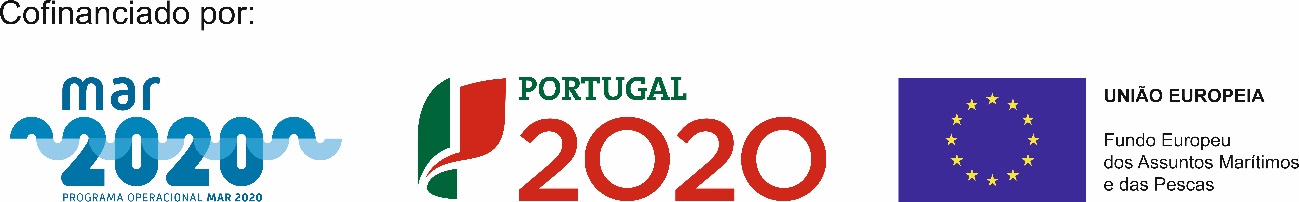 (Inserir fotografias/imagens ilustrativa dos projetos cofinanciados)DESIGNAÇÃO DO PROJETODESIGNAÇÃO DO PROJETODESIGNAÇÃO DO PROJETOCODIGO DO PROJETOREGIÃO DA INTERVENÇÃOREGIÃO DA INTERVENÇÃOREGIÃO DA INTERVENÇÃOENTIDADE BENEFICIÁRIAENTIDADE BENEFICIÁRIAENTIDADE BENEFICIÁRIADATA DE APROVAÇÃODATA DE INÍCIODATA DE CONCLUSÃOCUSTO TOTAL ELEGÍVELAPOIO FINANCEIRO DO FEAMPAPOIO FINANCEIRO   PÚBLICO NAC./REG.**Quando aplicávelOBJETIVOS, ATIVIDADES E RESULTADOS ESPERADOS/ATINGIDOSOBJETIVOS, ATIVIDADES E RESULTADOS ESPERADOS/ATINGIDOSOBJETIVOS, ATIVIDADES E RESULTADOS ESPERADOS/ATINGIDOSOBJETIVOS, ATIVIDADES E RESULTADOS ESPERADOS/ATINGIDOSOBJETIVOS, ATIVIDADES E RESULTADOS ESPERADOS/ATINGIDOS